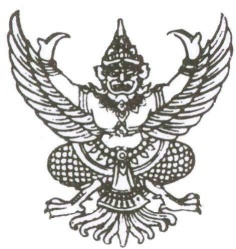 ประกาศองค์การบริหารส่วนตำบลทุ่งกระตาดพัฒนา   เรื่อง  นโยบายคุณธรรมและความโปร่งใส..........................................................................		ตามเจตนารมณ์ของรัฐธรรมนูญ แห่งราชอาณาจักรไทย (ฉบับชั่วคราว) พ.ศ.2557  พระราชบัญญัติข้อมูลข่าวสารของทางราชการ พ.ศ.2540 พระราชกฤษฎีกาว่าด้วยหลักเกณฑ์และวิธีการบริหารกิจการบ้านเมืองที่ดี พ.ศ.2546 ยุทธศาสตร์ชาติว่าด้วยการป้องกันและปราบปรามการทุจริตระยะที่ 3         (พ.ศ.2560-2564) และนโยบายของรัฐบาล ข้อ 10 การส่งเสริมการบริหารราชการแผ่นดินที่มีธรรมาภิบาลและป้องกันปราบปรามการทุจริตและประพฤติมิชอบในภาครัฐ กำหนดให้ปลูกฝังค่านิยมคุณธรรมจริยธรรม          และจิตสำนึกในการรักษาศักดิ์ศรีความเป็นข้าราชการและความซื่อสัตย์ สุจริต ควบคู่กับการบริหารจัดการภาครัฐ  ที่มีประสิทธิภาพเพื่อป้องกันและปราบปรามการทุจริตและประพฤติมิชอบของเจ้าหน้าที่ของรับทุกระดับ          และตอบสนองความต้องการพร้อมอำนวยความสะดวกแก่ประชาชนเพื่อสร้างความเชื่อมั่นในระบบราชการ นั้น		องค์การบริหารส่วนตำบลทุ่งกระตาดพัฒนา  จึงได้กำหนดนโยบายคุณธรรมและความโปร่งใสเพื่อเป็นมาตรฐานแนวทางปฏิบัติและค่านิยมสำหรับข้าราชการและบุคลากรขององค์กรให้ยึดถือและปฏิบัติควบคู่กับกฎระเบียบและข้อบังคับอื่น ๆ โดยมุ่งมั่นที่จะนำหน่วยงานให้ดำเนินงานตามภารกิจด้วยความโปร่งใส  บริหารงานด้วยความซื่อสัตย์ สุจริต มีคุณธรรม ปราศจากการทุจริต  เพื่อให้บรรลุเจตนารมณ์ดังกล่าว  จึงกำหนดแนวทางให้ส่วนราชการในองค์การบริหารส่วนตำบลทุ่งกระตาดพัฒนาถือปฏิบัติและดำเนินงาน  ดังนี้		1.บริหารงานและปฏิบัติงานตามหลักธรรมาภิบาล  โดยมุ่งตอบสนองความต้องการของประชาชนด้วยการบริการที่รวดเร็ว  ถูกต้อง  เสมอภาค  โปร่งใส  และเป็นธรรม		2.ปลูกฝังค่านิยมและทัศนคติให้บุคลากรในสังกัดมีความรู้ความเข้าใจ  ยึดหลักคุณธรรมจริยธรรม  นำหลักปรัชญาของเศรษฐกิจพอเพียงมาใช้ในการปฏิบัติงานและการดำเนินชีวิต		3.ดำเนินการจัดซื้อจัดจ้าง  ส่งเสริมการดำเนินการให้เกิดความโปร่งใสในทุกขั้นตอน  และเปิดโอกาสให้เอกชน  ภาคประชาสังคม  และภาคประชาชนเข้ามามีส่วนร่วมในการตรวจสอบการปฏิบัติงาน         โดยเปิดเผยข้อมูลข่าวสารในการดำเนินกิจกรรมทุกรูปแบบ		4.ประชาสัมพันธ์ให้ประชาชนแจ้งข้อมูลข่าวสาร  เบาะแสการทุจริต  ร้องเรียนร้องทุกข์ผ่าน   ศูนย์ดำรงธรรมองค์การบริหารส่วนตำบลทุ่งกระตาดพัฒนา		5.กรณีพบการทุจริตจะดำเนินการสอบสวนและลงโทษขั้นสูงสุดกับผู้ที่ทุจริตอย่างจริงจัง	จึงประกาศให้ทราบโดยทั่วกัน 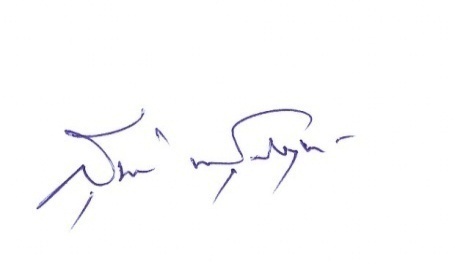 ประกาศ  ณ  วันที่  6  เดือน  มกราคม  พ.ศ. 2563   				ลงชื่อ(นายสุชาติ  พันธุ์สัมฤทธิ์)                                         นายกองค์การบริหารตำบลทุ่งกระตาดพัฒนาประกาศองค์การบริหารส่วนตำบลทุ่งกระตาดพัฒนาเรื่อง  ประกาศเจตจำนงการบริหารงานด้วยความสุจริต  ประจำปีงบประมาณ พ.ศ.2563..........................................................................ข้าพเจ้า  นายสุชาติ  พันธุ์สัมฤทธิ์  ตำแหน่ง  นายกองค์การบริหารส่วนตำบลทุ่งกระตาดพัฒนา    จะนำพาหน่วยงานให้ดำเนินงานตามภารกิจด้วยความโปร่งใส  บริหารงานด้วยความซื่อสัตย์  สุจริต  มีคุณธรรม  ปราศจากการทุจริต  เพื่อให้บรรลุเจตนารมณ์นโยบายคุณธรรม  จริยธรรม  ในสังกัดองค์การบริหารส่วนตำบล    ทุ่งกระตาดพัฒนาถือปฏิบัติและดำเนินการ  ดังนี้1.ข้าพเจ้าจะบริหารงานและปฏิบัติตามหลักธรรมาภิบาล  โดยมุ่งตอบสนองความต้องการของประชาชนด้วยการบริการที่รวดเร็วถูกต้อง  เสมอภาค  โปร่งใส  และเป็นธรรม2.ข้าพเจ้าจะปลูกฝังค่านิยมและทัศนคติให้บุคลากรในสังกัด  มีความรู้ความเข้าใจ  ยึดหลักคุณธรรม  จริยธรรม  นำหลักปรัชญาของเศรษฐกิจพอเพียงมาใช้ในการปฏิบัติงานและการดำเนินชีวิต3.ข้าพเจ้าจะดำเนินการจัดซื้อ จัดจ้าง  ส่งเสริมการดำเนินการให้เกิดความโปร่งใสในทุกขั้นตอน  และเปิดโอกาสให้ภาคเอกชน  ภาคประชาสังคม  และภาคประชาชนเข้ามามีส่วนร่วมในการตรวจสอบ            การปฏิบัติงาน  โดยเปิดเผยข้อมูลข่าวสารในการดำเนินกิจกรรมทุกรูปแบบ4.ข้าพเจ้าจะประชาสัมพันธ์แจ้งข้อมูลข่าวสาร  เบาะแส  การทุจริต  ร้องเรียนร้องทุกข์ผ่าน       ศูนย์ยุติธรรมองค์การบริหารส่วนตำบลทุ่งกระตาดพัฒนา5.กรณีพบการทุจริตจะดำเนินการสอบสวนและลงโทษขั้นสูงสุดกับผู้ที่ทุจริตอย่างจริงจังจึงประกาศให้ทราบโดยทั่วกัน ประกาศ  ณ  วันที่  6  เดือน  มกราคม  พ.ศ. 2563   				ลงชื่อ(นายสุชาติ  พันธุ์สัมฤทธิ์)                                         นายกองค์การบริหารตำบลทุ่งกระตาดพัฒนา